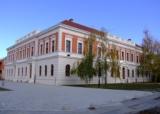 REPUBLIKA HRVATSKAOSJEČKO-BARANJSKA ŽUPANIJAOSNOVNA ŠKOLA JAGODE TRUHELKECRKVENA 2331000 OSIJEKKLASA:003-06/16-01/06URBROJ: 2158-16-08-16-1Osijek,  24. listopada  2016.P O Z I V	Sazivam 41. sjednicu Školskog odbora  koja će se održati   u  ČETVRTAK 27. listopada  2016. godine s početkom u 13:00 sati u uredu ravnatelja.	Za sjednicu predlažem sljedeći:D n e v n i   r e d:1. Usvajanje zapisnika s prethodne  sjednice Školskog odbora 2. Prethodna suglasnost za zapošljavanje  učitelja za radna mjesta	2.1. Učitelj/ica fizike i tehničke kulture, neodređeno, puno radno vrijeme	2.2. Učitelj/ica engleskog jezika, neodređeno nepuno radno vrijeme (20 sati)	2.3.  Učiteljica matematike, neodređeno nepuno radno vrijeme (20 sati)	2.4. Učitelj/ica tehničke kulture i informatike, određeno, puno radno vrijeme	2.5. Učitelj/ica u produženom boravku, 2 izvršitelja, određeno (do 30.6.2017.)	       nepuno radno vrijeme        2.6.  Vjeroučiteljica,neodređeno nepuno radno vrijeme 3.  Usvajanje Polugodišnjeg Financijskog izvješća za 2016. godine4.  Izvješće o zasnivanju radnog odnosa  sukladno čl. 107. st.10. podstavak .   Zakona o       odgoju i obrazovanju u osnovnoj i srednjoj školi		          - obavijest ravnatelja		   5.   R a z n o      Srdačan pozdrav!						 PREDSJEDNICA ŠKOLSKOG ODBORA						           Danijela Zorinić, prof.  